О  проведении соревнований – социальной Спартакиады среди лиц с ограниченными физическими возможностями.На основании календарного плана официальных физкультурных мероприятий и спортивных мероприятий Красноярского края на 2012 год, утвержденного приказом министерства спорта, туризма и молодежной политики Красноярского края № 276-п от 29.12.2011 г., календарного плана спортивно-массовых и оздоровительных мероприятий и соревнований с участием спортсменов и команд города Канска на 2012 год, утвержденного постановлением администрации города Канска № 2645 от 30.12.2011 г., в целях пропаганды физической культуры и спорта среди лиц с ограниченными физическими возможностями, на территории города Канска, руководствуясь ст. 30, 35 Устава города Канска, ПОСТАНОВЛЯЮ:     1.Отделу физической культуры, спорта, туризма и молодежной политики администрации города Канска (Ю.А. Сабиров), МБУ ФОК «Текстильщик» (Л.И. Бакшеева), МКУ «Управление социальной защиты населения администрации города Канска (В.Э. Поляков) организовать и провести соревнования – социальную Спартакиаду среди лиц с ограниченными физическими возможностями, в Доме спорта  «Текстильщик» 30 ноября  2012 года, начало соревнований в 14.00 часов.     2. Утвердить положение о проведении соревнований, согласно приложению № 1.     3. Рекомендовать межмуниципальному отделу МВД России «Канский» (К.К. Крижус) обеспечить безопасность движения транспорта и охрану общественного порядка во время и на месте проведения соревнований.     4. Муниципальному бюджетному учреждению здравоохранения «Канская центральная городская больница» (В.А. Шиповалов) организовать медицинское обслуживание соревнований.     5. Уведомить муниципальное казенное учреждение «Управление по делам ГО и ЧС» (А.В. Комарчев) о проведении соревнований.     6. Муниципальному бюджетному учреждению «Многопрофильный молодежный центр» (Т.Ю. Осипова) подготовить и провести торжественное открытие и обеспечить звуковое обслуживание соревнований.     7. Главному специалисту по работе со средствами массовой информации Н.И. Никоновой разместить данное постановление на официальном сайте администрации города Канска в сети Интернет.     8. Контроль за исполнением данного постановления возложить на заместителя главы города Канска по социальной политике Н.И. Князеву.     9. Постановление вступает в силу со дня подписания.Глава города Канска                                                                                  Н.Н. КачанПриложение № 1 к постановлению  администрации     города     Канска   от ________2012г. № ___________Положениео проведении социальной Спартакиады среди лиц с ограниченными     физическими возможностями.1.Цели и задачи           Спартакиада проводится в целях пропаганды, развития адаптивного спорта на территории города и привлечения к занятиям физической культурой и спортом взрослого населения города с ограниченными возможностями здоровья.2. Время и место проведения           Спартакиада проводится в Доме Спорта «Текстильщик» 30 ноября 2012г., начало в 14.00 часов.3. Руководство соревнованиями         Общее руководство проведением социальной Спартакиады осуществляет Отдел физической культуры, спорта, туризма и молодежной политики администрации города Канска и МКУ «Управление социальной защиты населения администрации г. Канска». Непосредственное проведение соревнований возлагается на главную судейскую коллегию и главного судью соревнований Наталью Владимировну Гуркову. 4.Участники соревнований            К участию в социальной Спартакиаде допускаются мужчины и женщины 18 лет и старше с ограниченными физическими возможностями. Команды для участия в «Веселых стартах» формируются на месте проведения соревнований. Заявки на участие с печатью медицинского учреждения предоставляются на заседание ГСК, по форме:5.Программа соревнований7.Определение победителейВ «Веселых стартах» победитель определяется по наилучшему техническому результату.В дартсе, настольном теннисе, шашках победитель определяется по наибольшему количеству набранных очков.8. НаграждениеУчастники, ставшие победителями и призерами соревнований по видам спорта, награждаются: - призами МКУ «Центр социального обеспечения населения города Канска»;- грамотами отдела физической культуры, спорта, туризма и молодежной политики администрации города Канска.9. Финансирование	Финансовые расходы, связанные с награждением, несет МБУ ФОК «Текстильщик» и МКУ «Центр социального обеспечения населения города Канска». Начальник отдела ФКСТиМП                                                             Ю.А. Сабиров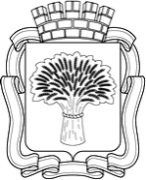 Российская ФедерацияАдминистрация города Канска
Красноярского краяПОСТАНОВЛЕНИЕРоссийская ФедерацияАдминистрация города Канска
Красноярского краяПОСТАНОВЛЕНИЕРоссийская ФедерацияАдминистрация города Канска
Красноярского краяПОСТАНОВЛЕНИЕРоссийская ФедерацияАдминистрация города Канска
Красноярского краяПОСТАНОВЛЕНИЕ07.11.2012 г.№1714п\п Ф.И. участникагод рождениявиза  врачап\пвид спортасостав командыусловия проведенияподведение  итогов1.Дартсвсе желающиесоревнования личные, каждый участник выполняет по 3 броска с расстояния по наибольшему количеству набранных очков2.Шашкипобедитель определяется отдельно среди женщин и мужчинпо решению судейской коллегиипо наибольшему количеству набранных очков3.Настольный тенниспобедитель определяется отдельно среди женщин и мужчинпо решению судейской коллегиипо наибольшему количеству набранных очков4.«Веселые старты»до 10 человек независимо от полапобедитель определяется по наилучшему техническому результату.